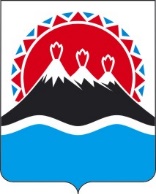 П О С Т А Н О В Л Е Н И ЕПРАВИТЕЛЬСТВАКАМЧАТСКОГО КРАЯПРАВИТЕЛЬСТВО ПОСТАНОВЛЯЕТ:Внести в приложение к постановлению Правительства Камчатского края от 01.12.2023 № 594-П «Об утверждении Положения об Администрации Губернатора Камчатского края» следующие изменения:дополнить частью 14.16 следующего содержания:«14.16. обеспечение функционирования единой кадровой службы по ведению в исполнительных органах Камчатского края кадровой работы, в том числе предусмотренной частью 1 статьи 44 Федерального закона от 27.07.2004 № 79-ФЗ «О государственной гражданской службе Российской Федерации» (за исключением функций по обеспечению деятельности комиссий по соблюдению требований к служебному поведению государственных гражданских служащих Камчатского края и урегулированию конфликтов интересов, организации проверки сведений о доходах, об имуществе и обязательствах имущественного характера, а также соблюдения государственными гражданскими служащими Камчатского края ограничений, установленных федеральными законами), на основании заключенных с исполнительными органами Камчатского края соглашений о взаимодействии в сфере кадровой работы.»;2) дополнить частью 16.3 следующего содержания:«16.3. об определении состава аттестационной комиссии для проведения аттестации государственных гражданских служащих Камчатского края, сроков и порядка ее работы.»;3) часть 18.2 дополнить словами «, включая поиск и привлечение кадров, оценку профессионального уровня претендентов на замещение должностей государственной гражданской службы Камчатского края, проверку соответствия квалификационным требованиям для замещения должностей государственной гражданской службы Камчатского края»;4) дополнить частями 18.41 и 18.42 следующего содержания:«18.41. обеспечивает осуществление руководителями исполнительных органов Камчатского края полномочий работодателя по заключению, изменению, расторжению трудовых договоров, иных полномочий работодателя, предусмотренных трудовым законодательством и иными нормативными правовыми актами, содержащими нормы трудового права, в отношении работников исполнительных органов Камчатского края, замещающих должности, не являющиеся должностями государственной гражданской службы Камчатского края, на основании соглашений о взаимодействии в сфере кадровой работы;  18.42. ведет личные дела и трудовые книжки (при наличии), формирует сведения о трудовой деятельности лиц, замещающих должности государственной гражданской службы Камчатского края (за исключением судебных участков Агентства по обеспечению деятельности мировых судей Камчатского края), а также должности, не являющиеся должностями государственной гражданской службы Камчатского края, иные должности в исполнительных органах Камчатского края, на основании соглашений о взаимодействии в сфере кадровой работы;»;5) в части 18.9 слова «координирует деятельность исполнительных органов Камчатского края по заключению» заменить словами «организует на основании соглашений о взаимодействии в сфере кадровой работы заключение»;6) часть 18.10 после слова «Администрации» дополнить словами 
«, кадровые резервы иных исполнительных органов Камчатского края на основании соглашений о взаимодействии в сфере кадровой работы»;7) в части 18.15 слова «а также руководителей, заместителей руководителей» заменить словами «руководителей, заместителей руководителей иных исполнительных органов Камчатского края, на основании соглашений о взаимодействии в сфере кадровой работы – государственных гражданских служащих»;8) часть 18.16 после слов «законодательством Камчатского края,» дополнить словами «соглашениями о взаимодействии в сфере кадровой работы,».  2. Настоящее постановление вступает в силу после дня его официального опубликования.[Дата регистрации] № [Номер документа]г. Петропавловск-КамчатскийО внесении изменений в приложение к постановлению Правительства Камчатского края от 01.12.2023 № 594-П «Об утверждении Положения об Администрации Губернатора Камчатского края»Председатель Правительства Камчатского края[горизонтальный штамп подписи 1]Е.А. Чекин